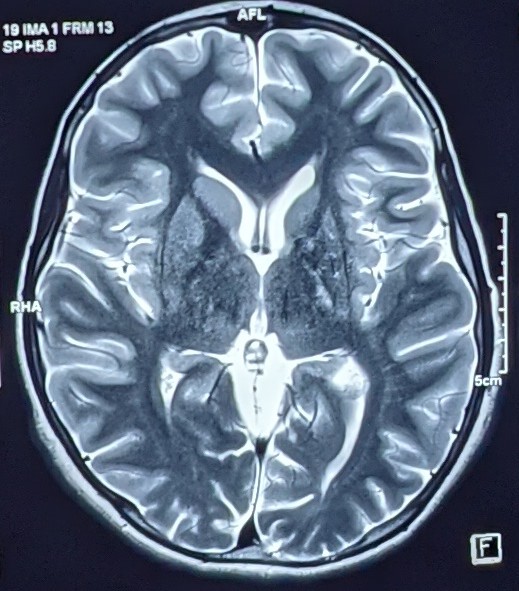 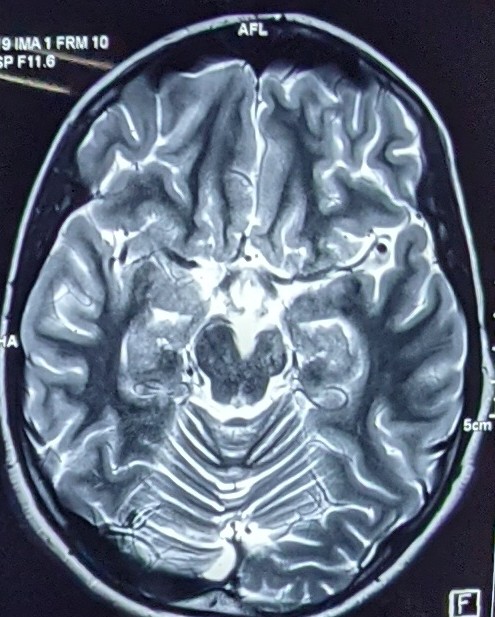 Figure 1. MRI at the onset of disease. T2 weighted axial images revealed atrophy of left caudate with Wallerian degeneration of left internal capsule(A) and left crus of midbrain(B). 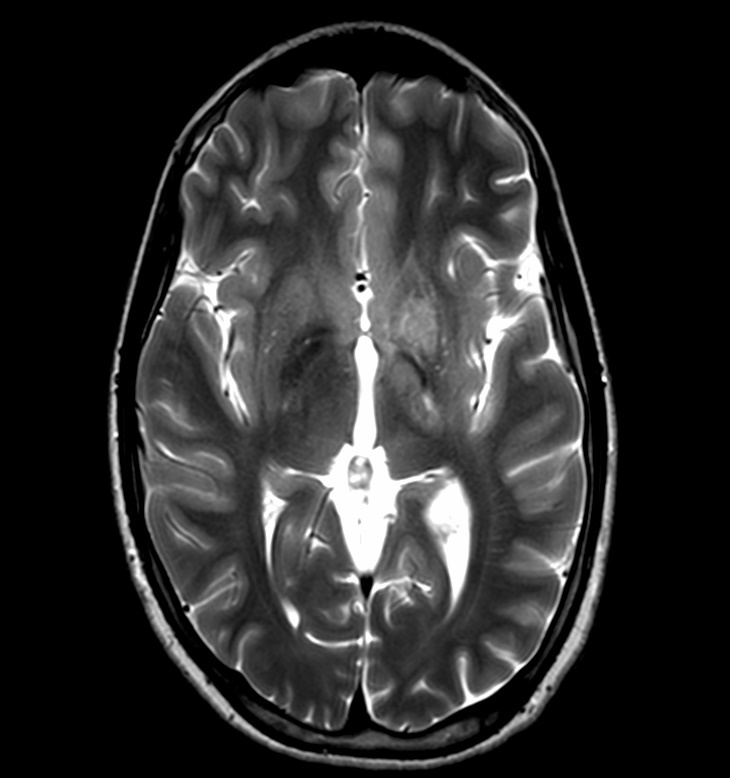 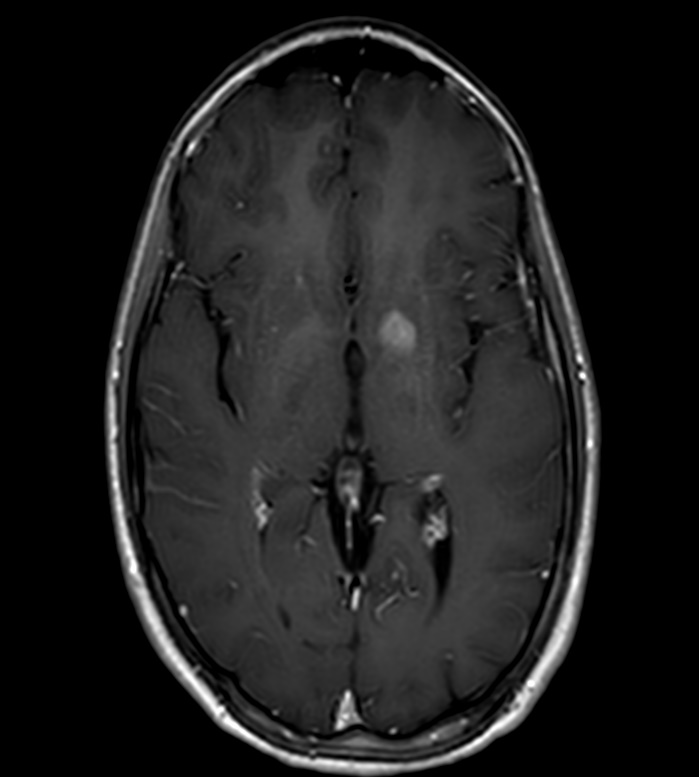 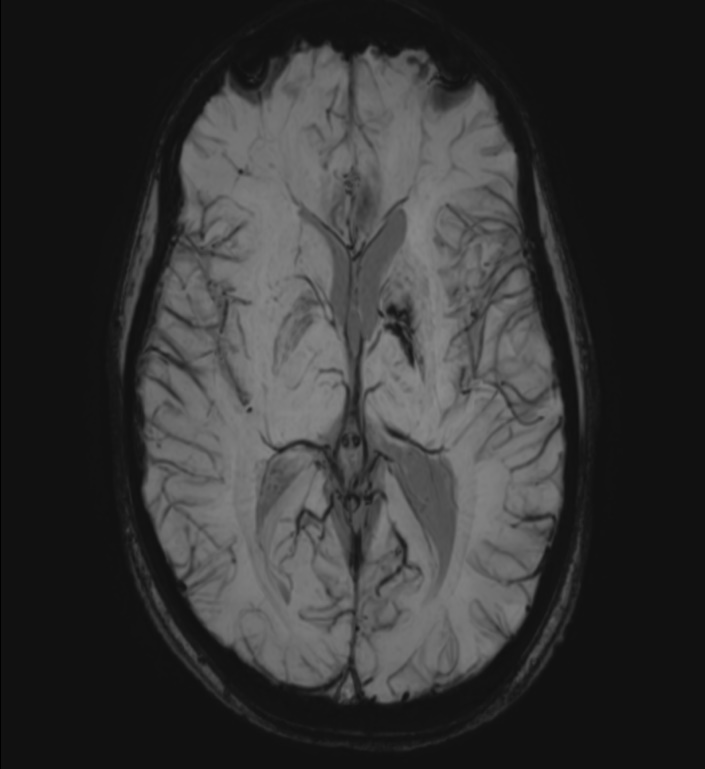 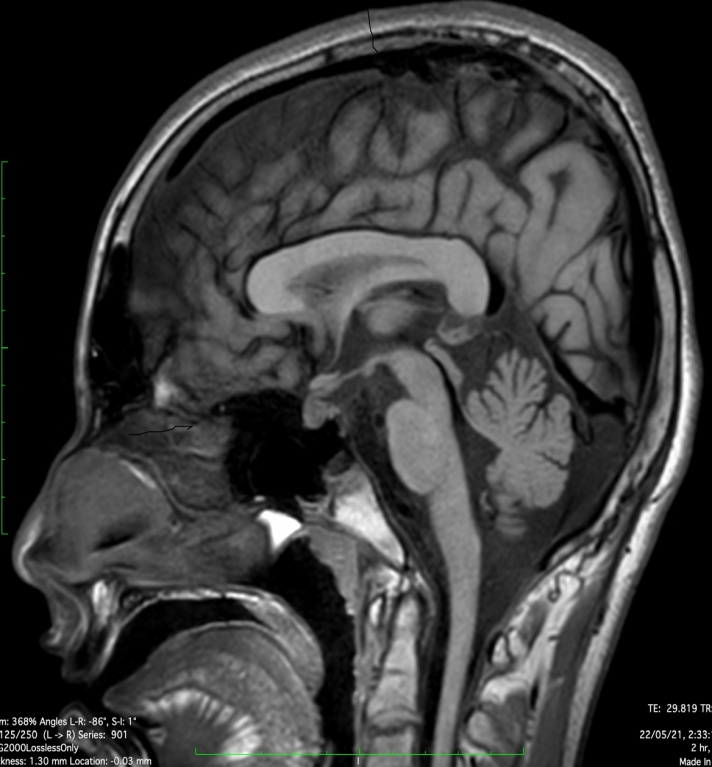 Figure 2. MRI brain 2 years later also revealed abnormal signal intensity over left ganglio-capsulo-thalamic region (A) which was contrast enhancing (B), with SWI image showing calcification (C). Sagittal T1 images also revealed absence of posterior pituitary bright spot (D).